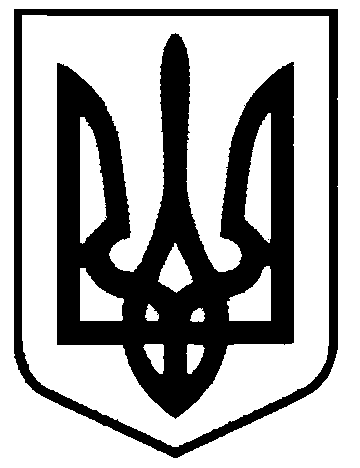 СВАТІВСЬКА МІСЬКА РАДАВИКОНАВЧИЙ КОМІТЕТРІШЕННЯ від                                      2019 р.          м. Сватове                                                   №____ «Про затвердження проектно-кошторисної  документації на проведення  капітального ремонту автодороги по вул. Смальківка – Солонці, м. Сватове» Розглянувши проектну документацію «Капітальний ремонт автодороги до цвинтаря на вул. Смальківка-Солонці м. Сватове Луганської області», керуючись  ст. 30 Закону України «Про місцеве самоврядування в Україні», Виконавчий комітет Сватівської міської радиВИРІШИВ: 1. Затвердити проектну документацію «Капітальний ремонт автодороги до цвинтаря на вул. Смальківка-Солонці м. Сватове Луганської області» на загальну суму 10482,648 тис.грн.  2. Контроль за виконанням даного рішення покласти на  заступника міського  голови з питань діяльності виконавчих органів ради Євтушенко О.І. Сватівський міський голова				                   Є.В.  Рибалко